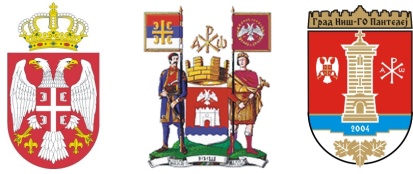 Република СрбијаГрад НишГрадска општина ПантелејБрој: 404-72/15-02Датум: 06.11.2015.годинаГутенбергова 4а, 18103 НишТел.: 	018/ 201 280Факс: 	018/ 201 281www.pantelej.org.rsНа основу члана 63. Став 5. Закона о јавним набавкама ("Службени гласник РС" број 124/12 , 14/2015 и 68/2015),  Комисија за јавну набавку ЈН-Д-05, Градске општине Пантелеј, достављаОБАВЕШТЕЊЕ О ПРОДУЖЕТКУ РОКА ЗА ДОСТАВЉАЊЕ ПОНУДАВрста поступка: поступак јавне набавке мале вредности Д-05ОРН 09135000 – гасна уља за грејањеПродужава се рок за достављање понуда за јавну набавку мале вредности ЈН-Д-05, по позиву упућеном дана 05.11.2015.године -  набавкa добара- гасна уља за грејање, из разлога измене конкурсне документације.Нови рок за подношење понуда је уторак, 16.11.2015.године до 12:00 часова.Јавно отварање понуда ће се обавити истог дана, по истеку рока за подношење понуда, у 12:15 часова, у здради Градске општине Пантелеј. ул.Гутенбергова 4а, Ниш.                                                            Комисија за јавну набавку ЈН-Д-05